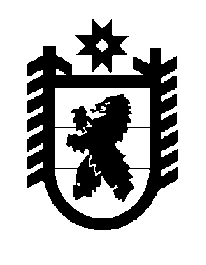 Российская Федерация Республика Карелия    ПРАВИТЕЛЬСТВО РЕСПУБЛИКИ КАРЕЛИЯРАСПОРЯЖЕНИЕот 4 июля 2013 года № 431р-Пг. Петрозаводск В целях реализации постановления Правительства Российской Федерации от 30 декабря 2011 года  № 1238 «Об утверждении Правил предоставления из федерального бюджета бюджетам субъектов Российской Федерации иных межбюджетных трансфертов на проведение мероприятий по подключению общедоступных библиотек Российской Федерации к сети Интернет и развитие системы библиотечного дела с учетом задачи расширения информационных технологий и оцифровки» определить Министерство культуры Республики Карелия органом, уполномоченным на подписание и выполнение условий Соглашения с Министерством культуры Российской Федерации о предоставлении в                  2013 году из федерального бюджета бюджету Республики Карелия иных межбюджетных трансфертов на проведение мероприятий по подключению общедоступных библиотек Российской Федерации к сети Интернет и развитие системы библиотечного дела с учетом задачи расширения информационных технологий и оцифровки.             ГлаваРеспублики  Карелия                                                             А.П. Худилайнен